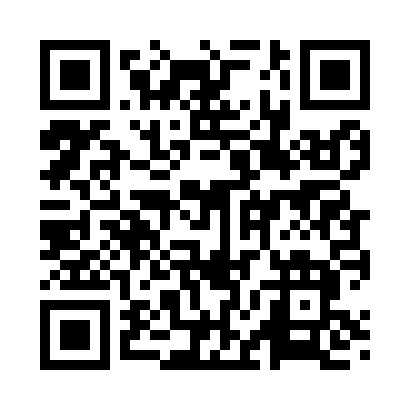 Prayer times for Dumblane, Minnesota, USAMon 1 Jul 2024 - Wed 31 Jul 2024High Latitude Method: Angle Based RulePrayer Calculation Method: Islamic Society of North AmericaAsar Calculation Method: ShafiPrayer times provided by https://www.salahtimes.comDateDayFajrSunriseDhuhrAsrMaghribIsha1Mon3:175:191:155:289:1011:122Tue3:175:201:155:289:0911:123Wed3:185:211:155:289:0911:124Thu3:185:211:155:289:0911:125Fri3:195:221:155:289:0811:126Sat3:195:231:155:289:0811:117Sun3:195:241:165:289:0711:118Mon3:205:241:165:289:0711:109Tue3:225:251:165:289:0611:0910Wed3:235:261:165:279:0611:0811Thu3:255:271:165:279:0511:0612Fri3:275:281:165:279:0411:0513Sat3:285:291:165:279:0311:0414Sun3:305:301:165:279:0311:0215Mon3:325:311:175:279:0211:0116Tue3:335:321:175:269:0110:5917Wed3:355:331:175:269:0010:5718Thu3:375:341:175:268:5910:5619Fri3:395:351:175:268:5810:5420Sat3:415:361:175:258:5710:5221Sun3:435:371:175:258:5610:5022Mon3:445:381:175:258:5510:4923Tue3:465:391:175:248:5410:4724Wed3:485:411:175:248:5310:4525Thu3:505:421:175:248:5210:4326Fri3:525:431:175:238:5110:4127Sat3:545:441:175:238:4910:3928Sun3:565:451:175:228:4810:3729Mon3:585:471:175:228:4710:3530Tue4:005:481:175:218:4510:3331Wed4:025:491:175:218:4410:31